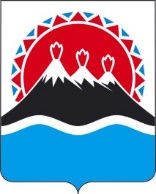 П О С Т А Н О В Л Е Н И ЕПРАВИТЕЛЬСТВА  КАМЧАТСКОГО КРАЯ                   г. Петропавловск-КамчатскийВ соответствии со статьей 26.31 Федерального закона от 06.10.1999                    № 184-ФЗ «Об общих принципах организации законодательных (представительных) и исполнительных органов государственной власти субъектов Российской Федерации», законом Камчатского края о краевом бюджете на соответствующий финансовый год и на плановый период и в целях предоставления отдельным категориям неработающих граждан, проживающих в Камчатском крае, меры социальной поддержки по предоставлению санаторно-курортного леченияПРАВИТЕЛЬСТВО ПОСТАНОВЛЯЕТ:1. Утвердить Порядок предоставления отдельным категориям неработающих граждан, проживающих в Камчатском крае, меры социальной поддержки по предоставлению санаторно-курортного лечения согласно приложению.2. Установить, что финансирование расходов, связанных с реализацией настоящего постановления, осуществляется за счет средств краевого бюджета в пределах ассигнований, предусмотренных Министерству социального благополучия и семейной политики Камчатского края в рамках подпрограммы 1 «Старшее поколение» государственной программы Камчатского края «Социальная поддержка граждан в Камчатском крае», утвержденной постановлением Правительства Камчатского края от 29.11.2013 № 548-П.3. Признать утратившими силу:1) постановление Правительства Камчатского края от 26.05.2010 № 247-П «Об утверждении Положения о порядке предоставления отдельным категориям неработающих граждан Российской Федерации, проживающим в Камчатском крае, меры социальной поддержки по предоставлению санаторно-курортного лечения»;2) постановление Правительства Камчатского края от 01.03.2011 № 78-П «О внесении изменений в постановление Правительства Камчатского края от 26.05.2010 № 247-П «Об утверждении Положения о порядке предоставления неработающим гражданам Российской Федерации, являющимся получателями пенсий по старости, назначенных в соответствии с Федеральным законом от 17.12.2001 № 173-ФЗ «О трудовых пенсиях в Российской Федерации», и проживающим в Камчатском крае, меры социальной поддержки по предоставлению санаторно-курортного лечения»;3) постановление Правительства Камчатского края от 19.12.2011 № 542-П «О внесении изменения в приложение к постановлению Правительства Камчатского края от 26.05.2010 № 247-П «Об утверждении Положения о порядке предоставления неработающим гражданам Российской Федерации, являющимся получателями пенсий по старости, назначенных в соответствии с Федеральным законом от 17.12.2001 № 173-ФЗ «О трудовых пенсиях в Российской Федерации», и проживающим в Камчатском крае, меры социальной поддержки по предоставлению санаторно-курортного лечения»;4) постановление Правительства Камчатского края от 05.05.2012 № 213-П «О внесении изменения в приложение к постановлению Правительства Камчатского края от 26.05.2010 № 247-П «Об утверждении положения о порядке предоставления неработающим гражданам Российской Федерации, являющимся получателями пенсий по старости, назначенных в соответствии с Федеральным законом от 17.12.2001 № 173-ФЗ «О трудовых пенсиях в Российской Федерации», и проживающим в Камчатском крае, меры социальной поддержки по предоставлению санаторно-курортного лечения»;5) постановление Правительства Камчатского края от 29.10.2012 № 499-П «О внесении изменений в приложение к постановлению Правительства Камчатского края от 26.05.2010 № 247-П «Об утверждении Положения о порядке предоставления неработающим гражданам Российской Федерации, являющимся получателями пенсий по старости, назначенных в соответствии с Федеральным законом от 17.12.2001 № 173-ФЗ «О трудовых пенсиях в Российской Федерации», и проживающим в Камчатском крае, меры социальной поддержки по предоставлению санаторно-курортного лечения»;6) постановление Правительства Камчатского края от 13.08.2013 № 354-П «О внесении изменений в приложение к постановлению Правительства Камчатского края от 26.05.2010 № 247-П «Об утверждении Положения о порядке предоставления неработающим гражданам Российской Федерации, являющимся получателями пенсий по старости, назначенных в соответствии с федеральным законом от 17.12.2001 № 173-ФЗ «О трудовых пенсиях в Российской Федерации», и проживающим в Камчатском крае, меры социальной поддержки по предоставлению санаторно-курортного лечения»;7) постановление Правительства Камчатского края от 13.10.2014 № 435-П «О внесении изменения в приложение к постановлению Правительства Камчатского края от 26.05.2010 № 247-П «Об утверждении Положения о порядке предоставления неработающим гражданам Российской Федерации, являющимся получателями пенсий по старости, назначенных в соответствии с Федеральным законом от 17.12.2001 № 173-ФЗ «О трудовых пенсиях в Российской Федерации», и проживающим в Камчатском крае, меры социальной поддержки по предоставлению санаторно-курортного лечения»;8) постановление Правительства Камчатского края от 05.06.2015 № 199-П «О внесении изменений в постановление Правительства Камчатского края от 26.05.2010 № 247-П «Об утверждении Положения о порядке предоставления неработающим гражданам Российской Федерации, являющимся получателями пенсий по старости, назначенных в соответствии с Федеральным законом от 17.12.2001 № 173-ФЗ «О трудовых пенсиях в Российской Федерации», и проживающим в Камчатском крае, меры социальной поддержки по предоставлению санаторно-курортного лечения»;9) постановление Правительства Камчатского края от 23.12.2016 № 518-П «О внесении изменений в приложение к постановлению Правительства Камчатского края от 26.05.2010 № 247-П «Об утверждении Положения о порядке предоставления неработающим гражданам Российской Федерации, являющимся получателями пенсий по старости и проживающим в Камчатском крае, меры социальной поддержки по предоставлению санаторно-курортного лечения»;10) постановление Правительства Камчатского края от 29.03.2018 № 131-П «О внесении изменений в приложение к постановлению Правительства Камчатского края от 26.05.2010 № 247-П «Об утверждении Положения о порядке предоставления неработающим гражданам Российской Федерации, являющимся получателями страховых пенсий по старости и проживающим в Камчатском крае, меры социальной поддержки по предоставлению санаторно-курортного лечения»;11) постановление Правительства Камчатского края от 21.08.2018 № 340-П «О внесении изменений в постановление Правительства Камчатского края от 26.05.2010 № 247-П «Об утверждении Положения о порядке предоставления неработающим гражданам Российской Федерации, являющимся получателями страховых пенсий по старости, и проживающим в Камчатском крае, меры социальной поддержки по предоставлению санаторно-курортного лечения»;12) постановление Правительства Камчатского края от 15.05.2019 № 214-П «О внесении изменений в приложение к постановлению Правительства Камчатского края от 26.05.2010 № 247-П «Об утверждении Положения о порядке предоставления отдельным категориям неработающих граждан Российской Федерации, проживающим в Камчатском крае, меры социальной поддержки по предоставлению санаторно-курортного лечения»;13) постановление Правительства Камчатского края от 06.05.2020 № 174-П «О внесении изменений в приложение к постановлению Правительства Камчатского края от 26.05.2010 № 247-П «Об утверждении Положения о порядке предоставления отдельным категориям неработающих граждан Российской Федерации, проживающим в Камчатском крае, меры социальной поддержки по предоставлению санаторно-курортного лечения»;14) постановление Правительства Камчатского края от 01.09.2020 № 349-П «О внесении изменений в приложение к постановлению Правительства Камчатского края от 26.05.2010 № 247-П «Об утверждении Положения о порядке предоставления отдельным категориям неработающих граждан Российской Федерации, проживающим в Камчатском крае, меры социальной поддержки по предоставлению санаторно-курортного лечения»;15) постановление Правительства Камчатского края от 09.04.2021 № 125-п «О внесении изменений в постановление Правительства Камчатского края от 26.05.2010 № 247-П «Об утверждении Положения о порядке предоставления отдельным категориям неработающих граждан Российской Федерации, проживающим в Камчатском крае, меры социальной поддержки по предоставлению санаторно-курортного лечения».4. Настоящее постановление вступает в силу через 10 дней после дня его официального опубликования.Приложение к постановлению Правительства Камчатского краяот [Дата регистрации] № [Номер документа]Порядок предоставления отдельным категориям неработающих граждан, проживающих в Камчатском крае, меры социальной поддержки по предоставлению санаторно-курортного лечения1. Настоящий Порядок определяет предоставление меры социальной поддержки по предоставлению санаторно-курортного лечения (далее - мера социальной поддержки) следующим категориям граждан Российской Федерации (далее - граждане):1) лицам, являющимся получателями страховых пенсий по старости в соответствии с Федеральным законом от 28.12.2013 № 400-ФЗ «О страховых пенсиях» (за исключением лиц, которым санаторно-курортное лечение предоставляется в соответствии с федеральным законодательством);2) участникам Великой Отечественной войны;3) участникам трудового фронта;4) гражданам, которым присвоен статус «дети войны»;5) лицам, подвергшимся политическим репрессиям и впоследствии реабилитированным (за исключением лиц, которым санаторно-курортное лечение предоставляется в соответствии с федеральным законодательством);6) лицам, признанным пострадавшими от политических репрессий (за исключением лиц, которым санаторно-курортное лечение предоставляется в соответствии с федеральным законодательством).2. При наличии у граждан, указанных в части 1 настоящего Порядка, права на получение меры социальной поддержки по нескольким основаниям, предусмотренным настоящим Порядком, мера социальной поддержки предоставляется по одному из оснований по выбору гражданина.3. Мера социальной поддержки предоставляется гражданам, указанным в части 1 настоящего Порядка, при соблюдении следующих условий:1) проживание по месту жительства в Камчатском крае;2) невыполнение ими работы и (или) иной деятельности, в период которой граждане подлежат обязательному пенсионному страхованию в соответствии с Федеральным законом от 15.12.2001 № 167-ФЗ «Об обязательном пенсионном страховании в Российской Федерации».         4. Предоставление меры социальной поддержки осуществляется в следующих формах:         1) путем выдачи гражданам бесплатных путевок на санаторно-курортное лечение в санаторно-курортные организации, расположенные на территории Российской Федерации (далее - путевки), с которыми Министерством социального благополучия и семейной политики Камчатского края (далее – Министерство) заключены государственные контракты в соответствии с Федеральным законом от 05.04.2013 № 44-ФЗ «О контрактной системе в сфере закупок товаров, работ, услуг для обеспечения государственных и муниципальных нужд» в соответствующем году;                 2) путем компенсации стоимости путевок на санаторно-курортное лечение в санаторно-курортные организации, расположенные на территории Российской Федерации, приобретенных гражданами самостоятельно (далее – компенсация стоимости путевки).         5. Продолжительность санаторно-курортного лечения по путевке ежегодно устанавливается приказом Министерства.         6. Компенсация стоимости путевки, приобретенной гражданином самостоятельно, производится в пределах максимальной величины, ежегодно устанавливаемой постановлением Правительства Камчатского края.         7. Для предоставления меры социальной поддержки гражданину либо его представителю необходимо предоставить в Краевое государственное казенное учреждение «Многофункциональный центр предоставления государственных и муниципальных услуг в Камчатском крае» (далее – МФЦ) следующие документы:          1) заявление о предоставлении путевки либо о предоставлении компенсации стоимости путевки;          2) паспорт гражданина Российской Федерации;          3) трудовую книжку (при наличии) либо сведения о состоянии индивидуального лицевого счета застрахованного лица по данным индивидуального (персонифицированного) учета в системе обязательного пенсионного страхования;          4) пенсионное удостоверение (при наличии) или справку (сведения) о назначении пенсии;          5) оригинал справки для получения путевки на санаторно-курортное лечение по форме № 070/у, утвержденной приказом Министерства здравоохранения Российской Федерации от 15.12.2014 № 834н «Об утверждении унифицированных форм медицинской документации, используемых в медицинских организациях, оказывающих медицинскую помощь в амбулаторных условиях, и порядков по их заполнению» (предоставляется в случае обращения за получением бесплатной путевки);          6) удостоверение участника Великой Отечественной войны (для граждан, отнесенных к данной категории);          7) удостоверение ветерана Великой Отечественной войны (для граждан, отнесенных к категории участники трудового фронта);          8) справку о реабилитации либо справку о признании гражданина пострадавшим от политических репрессий (для граждан, отнесенных к данной категории);          9) документы, подтверждающие изменение фамилии (имени, отчества) гражданина (свидетельство о заключении брака, свидетельство о расторжении брака, свидетельство о перемене имени (фамилии, отчества) (в случае несоответствия фамилии (имени, отчества) гражданина в представленных документах);          10) документ, удостоверяющий личность представителя (в случае обращения с заявлением о предоставлении путевки представителя гражданина);          11) доверенность или иной документ, подтверждающий полномочия представителя (в случае обращения с заявлением о предоставлении путевки представителя гражданина);  12) оригинал корешка путевки либо отрывного талона (предоставляется в случае обращения за компенсацией стоимости путевки);          13) оригиналы документов, подтверждающих оплату путевки гражданином (предоставляются в случае обращения за компенсацией стоимости путевки). 8. Документы, представленные гражданином либо его представителем для предоставления меры социальной поддержки, должны удовлетворять следующим требованиям:1) документы, выданные иностранными государствами, представляемые для предоставления государственной услуги, должны быть легализованы (удостоверены посредством апостиля) в соответствии с действующим законодательством и переведены на русский язык;2) не иметь подчисток либо приписок, зачеркнутых слов и иных не оговоренных в них исправлений, а также серьезных повреждений, не позволяющих однозначно толковать их содержание, или исполнений карандашом;3) сведения о фамилии, имени, отчестве и дате рождения гражданина, содержащиеся в документах, должны соответствовать сведениям, указанным в документе, удостоверяющем личность гражданина.9. При личном обращении граждан либо их представителей копии документов, указанных в пунктах 2 - 4 и 6 - 11 части 7 настоящего Порядка, изготавливаются и заверяются должностными лицами МФЦ при предъявлении оригиналов документов.В случае отсутствия оригиналов документов гражданином либо его представителем должны быть предоставлены копии документов, заверенные нотариусом либо следующими должностными лицами, имеющими право совершать нотариальные действия:1) в поселении, в котором нет нотариуса, - главой местной администрации поселения и (или) уполномоченным должностным лицом местной администрации поселения; 2) в расположенном на межселенной территории населенном пункте, в котором нет нотариуса, - главой местной администрации муниципального района и (или) уполномоченным должностным лицом местной администрации муниципального района;3) во входящем в состав территории муниципального округа, городского округа населенном пункте, не являющемся его административным центром, в котором нет нотариуса, - уполномоченным должностным лицом местной администрации муниципального округа, городского округа в случае, если такое должностное лицо исполняет должностные обязанности в данном населенном пункте;4) должностным лицом консульского учреждения Российской Федерации.          10. Основаниями для отказа в приеме заявления и документов являются:1) представление неполного пакета документов, указанных в части 7 настоящего Порядка;2) представление документов, не отвечающих требованиям частей 8 и 9 настоящего Порядка;3) представление документов, указанных в части 7 настоящего Порядка, с истекшим сроком действия;4) отказ в устранении гражданином (его представителем) ошибок в оформлении заявления, обнаруженных во время его приема.11. Заявления и документы, представленные гражданами, обратившимися за предоставлением путевки, передаются МФЦ не позднее одного рабочего дня, следующего за днем обращения гражданина, в Краевое государственное казенное учреждение «Камчатский центр по выплате государственных и социальных пособий» (далее - КГКУ «Центр выплат») для обобщения и формирования единого сводного списка граждан, претендующих на получение путевки (далее - единый сводный список граждан).12. Единый сводный список граждан формируется КГКУ «Центр выплат» в хронологическом порядке исходя из даты подачи заявления на предоставление путевки.13. В случае подачи несколькими гражданами заявлений о предоставлении путевки в один день, сведения о них вносятся в единый сводный список граждан в алфавитном порядке.14. КГКУ «Центр выплат» принимает решения и направляет уведомления о включении гражданина в единый сводный список граждан либо об отказе во включении гражданина в единый сводный список граждан в течение 30 рабочих дней со дня регистрации в МФЦ заявления о предоставлении путевки.          15. Мера социальной поддержки предоставляется:  1) гражданам, относящимся к категориям, указанным в пунктах 1, 5 и 6 части 1 настоящего Порядка, - 1 раз в 2 календарных года;  2) гражданам, относящимся к категориям, указанным в пунктах 2, 3 и 4 части 1 настоящего Порядка, - 1 раз в календарный год. Годичный (двухгодичный) период исчисляется в календарном порядке, начиная с 1 января года, в котором гражданином либо его представителем подано заявление о предоставлении компенсации стоимости путевки или гражданину предоставлена бесплатная путевка.В случае, если гражданин либо его представитель не обращался с заявлением о компенсации стоимости путевки в истекший годичный (двухгодичный) период, выплата компенсации за этот период не производится.  16. Право на внеочередное предоставление бесплатной путевки имеют граждане, отнесенные к категориям, указанным в пунктах 2, 3 и 4 части 1 настоящего Порядка.Право на первоочередное предоставление бесплатной путевки имеют граждане, отнесенные к категориям, указанным в пунктах 5 и 6 части 1 настоящего Порядка.	17. КГКУ «Центр выплат» осуществляет выдачу бесплатной путевки в соответствии с очередностью, установленной единым сводным списком граждан.18. Путевки ежегодно приобретаются Министерством в санаторно-курортные организации за счет средств, предусмотренных в текущем финансовом году краевым бюджетом на реализацию мероприятия 1.3.1 «Предоставление неработающим гражданам Российской Федерации, являющимся получателями пенсий по старости, проживающим в Камчатском крае, меры социальной поддержки по предоставлению санаторно-курортного лечения»  подпрограммы 1 «Старшее поколение» государственной программы Камчатского края «Социальная поддержка граждан в Камчатском крае», утвержденной постановлением Правительства Камчатского края от 29.11.2013 № 548-П, в пределах лимитов бюджетных обязательств, доведенных Министерству как получателю средств краевого бюджета. 19. Министерство осуществляет приобретение путевок в санаторно-курортные организации, указанные в пункте 1.19 подраздела 1 приложения к приказу Министерства здравоохранения Российской Федерации от 06.08.2013     № 529н, расположенные на территории Российской Федерации. 20. Гражданин письменно уведомляется КГКУ «Центр выплат» о предоставлении бесплатной путевки.   21. Гражданин имеет право отказаться от путевки. Отказ от путевки оформляется гражданином в письменном виде и отражается в журнале регистрации документов и выдачи путевок в КГКУ «Центр выплат».22. Граждане, поставленные на учет на предоставление путевки, исключаются из единого сводного списка граждан в следующих случаях:1) письменного отказа от получения путевки;2) неявки за получением путевки после получения двукратного письменного уведомления;3) возникновения права на санаторно-курортное лечение в соответствии с федеральным законодательством для граждан, указанных в пунктах 1, 5 и 6 части 1 настоящего Порядка;4) несоблюдения условий, установленных частью 3 настоящего Порядка, прекращающих право гражданина на меру социальной поддержки;5) смерти гражданина.23. КГКУ «Центр выплат» уведомляет в письменной форме граждан об исключении их из сводного списка граждан в течение 5 рабочих дней со дня поступления в КГКУ «Центр выплат» сведений о возникновении оснований, указанных в пунктах 2 - 4 части 22 настоящего Порядка.24. Гражданин обязан уведомить КГКУ «Центр выплат» об изменении   требований и условий, установленных частью 3 настоящего Порядка, в течение 10 рабочих дней со дня таких изменений.25. Гражданин, не соответствующий условиям, установленным частью 3 настоящего Порядка, получивший путевку по причине отсутствия сведений об утрате им права на меру социальной поддержки, обязан возместить Министерству стоимость путевки в срок не позднее 15 календарных дней со дня получения гражданином уведомления Министерства.26. В случае исключения из сводного списка граждан гражданин либо его представитель имеет право вновь обратиться за предоставлением путевки в соответствии с настоящим Порядком с предоставлением полного пакета документов, указанных в части 7 настоящего Порядка.27. Гражданин обязан в течение 5 рабочих дней со дня прибытия из санатория предоставить в КГКУ «Центр выплат» корешок путевки либо отрывной талон путевки.28. Компенсация стоимости путевки осуществляется при условии приобретения гражданином путевки в санаторно-курортные организации, указанные в пункте 1.19 подраздела 1 приложения к приказу Министерства здравоохранения Российской Федерации от 06.08.2013 № 529н, расположенные на территории Российской Федерации.29. КГКУ «Центр выплат» принимает решения о предоставлении компенсации стоимости путевки, либо об отказе в предоставлении компенсации стоимости путевки в течение 30 рабочих дней со дня регистрации заявления о предоставлении компенсации стоимости путевки.30. Предоставление компенсации стоимости путевки производится путем зачисления денежных средств на расчетный счет гражданина в кредитной организации, либо доставки денежных средств по месту жительства гражданина организацией, осуществляющей доставку и выплату денежных средств, на основании заключенных соглашений (договоров) с КГКУ «Центр выплат».Предоставление компенсации стоимости путевки через организации, осуществляющие доставку и выплату денежных средств, или зачисление денежных средств на расчетный счет, открытый на имя гражданина в кредитной организации, осуществляется в месяце, следующем за месяцем принятия решения о предоставлении компенсации стоимости путевки.   31. Предоставление компенсации стоимости путевки КГКУ «Центр выплат» осуществляет за счет денежных средств, предусмотренных в текущем финансовом году краевым бюджетом на реализацию мероприятия 1.3.1 «Предоставление неработающим гражданам Российской Федерации, являющимся получателями пенсий по старости, проживающим в Камчатском крае, меры социальной поддержки по предоставлению санаторно-курортного лечения» подпрограммы «Старшее поколение» государственной программы Камчатского края «Социальная поддержка граждан в Камчатском крае», утвержденной постановлением Правительства Камчатского края от 29.11.2013 № 548-П, в пределах лимитов бюджетных обязательств, доведенных Министерству как получателю средств краевого бюджета.           32. Основаниями для отказа в предоставлении меры социальной поддержки и возврата оригиналов документов, представленных гражданином либо его представителем, являются:1) представление неполного пакета документов, указанных в части 7 настоящего Порядка;2) представление документов, не отвечающих требованиям частей 8 и 9 настоящего Порядка;3) представление документов, указанных в части 7 настоящего Порядка, с истекшим сроком действия;4) предоставление гражданином либо его представителем документов с недостоверными сведениями;5) гражданин не относится к категории граждан, указанных в части 1 настоящего Порядка;6) отсутствие документов (сведений), подтверждающих проживание гражданина по месту жительства в Камчатском крае;7) выполнение гражданином работы и (или) иной деятельности, в период которой гражданин подлежит обязательному пенсионному страхованию в соответствии с Федеральным законом от 15.12.2001 № 167-ФЗ «Об обязательном пенсионном страховании в Российской Федерации»;8) повторное обращение гражданина либо его представителя с заявлением о предоставлении меры социальной поддержки в период, установленный частью 15 настоящего Порядка; 9) смерть гражданина.[Дата регистрации]№[Номер документа]Об утверждении Порядка предоставления отдельным категориям неработающих граждан, проживающих в Камчатском крае, меры социальной поддержки по предоставлению санаторно-курортного леченияПредседатель Правительства - Первый вице-губернатор Камчатского края[горизонтальный штамп подписи 1]А.О. Кузнецов